Муниципальное учреждение « Управление образования   Администрации   МО  « Сенгилеевский район»  Ульяновской области Приказ  От 13 ноября   2017 года                                                                            № 149-0 О  проведении районного конкурса  « Зимняя сказка»  В соответствии с планом работы  Управления образования  Администрации МО « Сенгилеевский район»  Ульяновской области на 2017 год Приказываю: 1.Провести  районный смотр  - конкурс  образовательных организаций  по благоустройству  территории и  лучшее оформление кабинетов  и учреждения образования  к Новому году « Зимняя сказка»   с 10 декабря по 25 декабря 2017 года  .2. Утвердить Положение  районного смотра – конкурса  образовательных организаций по благоустройству  территории и  лучшее оформление кабинетов  и учреждения образования  к Новому году   « Зимняя сказка» (  приложение № 1).3. Утвердить состав  конкурсной   комиссии  для организации  и контроля  за проведением  и подведением итогов районного смотра – конкурса  образовательных организаций по благоустройству  территории и  лучшее оформление кабинетов  и учреждения образования  к Новому году « Зимняя сказка»    (приложение № 2).4. Контроль за исполнение данного приказа возложить на Проворову Надежду  Егоровну , главного специалиста по воспитательной работе и дополнительному образованию  Управления образования Администрации МО « Сенгилеевский район». С приказом работник  ознакомлен                                          Н.Е. Проворова  Приложение  № 1к приказу   Управления  образования  № 149-0 от 13 ноября 2017 года Положение о районном смотре- конкурсе образовательных организаций  по благоустройству  территории и  лучшее оформление кабинетов  и учреждения образования  к Новому году  1. Общие  положения   Смотр- конкурс образовательных организаций  по благоустройству  территории и  лучшее оформление кабинетов  и учреждения образования  к Новому году  проводится Управлением образования  Администрации МО « Сенгилеевский район» Ульяновской области .  Цель конкурса :  улучшение  внешнего облика  и состояния  территорий образовательных организаций  в зимний период,  создание праздничной атмосферы  внутри образовательной организации.  Задачи конкурса: - благоустройство территорий, примыкающих  к зданиям  образовательных организаций МО « Сенгилеевский район»;-  праздничное оформление  территорий  образовательных организаций МО « Сенгилеевский район» к Новому году  и Рождественским праздникам;- формирование  активной жизненной позиции детей  и молодежи  по отношению  к экологическим  и другим проблемам  своего   населенного пункта ; - вовлечение коллективов  образовательных организаций  в соревнование  по благоустройству населенных пунктов района; - оценка состояния   территорий образовательных организаций  как  базы для  организации образовательной деятельности, спортивного развития  и оздоровления детей ;-  выявление , поддержка  и распространение  положительного опыта . 2. Руководство  смотром – конкурсом 2.1 Общее руководство  смотром- конкурсом  осуществляет  конкурсная  комиссия   по организации  и контролю  за проведением  и подведением итогов районного смотра – конкурса  образовательных организаций по благоустройству  территории и  лучшее оформление кабинетов  и учреждения образования  к Новому году « Зимняя сказка»  ( далее  конкурсная комиссия)  .   Конкурсная комиссия  формируется из  заместителя начальника  и специалистов Управления  образования  Администрации МО « Сенгилеевский район» Ульяновской области, специалистов  по благоустройству  МБУ  « Городская служба  благоустройства» и  членов районного родительского  комитета (по согласованию). 2.2    Конкурсная комиссия  доводит  до руководителей образовательных организаций  условия проведения конкурса,  утверждает критерии  оценки конкурсных материалов,  осуществляет сбор конкурсных материалов, рассматривает  представленные материалы  и производит   осмотр объектов,  осуществляет проведение конкурса  и подведение его итогов. 3. Участники конкурса   Участниками районного  конкурса образовательных организаций  по благоустройству  территории и  лучшее оформление кабинетов  и учреждения образования  к Новому году  могут быть  школы, дошкольные учреждения и учреждения дополнительного образования. 4.  Сроки и порядок  проведения конкурса 4.1 Конкурс проводится  с 10 декабря по 25 декабря 2017 года .4.2 Победителей определяют по следующим  номинациям:  Номинация  « Снежная скульптура»-  скульптуры из снега  и льда (по 1 баллу за каждую композицию) Номинация « Зимний городок»-  новогоднее оформление  территории образовательной организации;-  украшение фасада здания ; - наличие сооружений  для занятий  зимними видами спорта ( крепости , горки , лыжня и т.д) ; - состояние  устройств освещения; - состояние ограждения  территории ;- очистка  территории от снега  и др.При подведении итогов  смотра – конкурса  в данной номинации  жюри учитывает  благоустройство территории  образовательной организации  по  данным  показателям (от 1 до 5 баллов):                        Номинация « Новогоднее настроение» - создание  праздничной атмосферы  внутри образовательной организации. При подведении итогов смотра – конкурса  в данной номинации  жюри  оценивает  оформление кабинетов, коридоров , рекреаций внутри здания   на  момент   его  осмотра  членами жюри  , дополнение украшений  после заседания жюри не оценивается.  Оформление  организации должно представлять  собой целостную картину  ( украшение стен,  окон , дверных проемов , мебели) . В оформлении   должны обязательно  сочетаться как  готовые украшения , так и сделанные  руками  детей при помощи  родителей и педагогов. Наличие   в классной комнате  или кабинете   настоящей елки  не является обязательным , но символическое  изображение или  искусственная ель должны быть   .  Оформление  кабинетов , учреждения образования  должно соответствовать  требованиям Сан Пин  и правилам пожарной безопасности.   Критерии оценки ( от 1 до 5 баллов ) - дизайн;- индивидуальность ;- эстетика украшений ; -  творческие  находки в исполнении; - равномерное  распределение украшений ;-  непосредственное участие детей  в оформлении ; - авторская идея и оригинальность замысла ; - наличие символики года; - соответствие требованиям  СанПин , правилам пожарной безопасности.4.3 Для участия  в районном конкурсе  образовательной организации  необходимо представить в адрес районного оргкомитета  ( Ульяновская  обл.,  г. Сенгилей , ул. Октябрьская , д.8)  следующие документы :-   характеристику  образовательной организации и  план  территории  на  начало проведения конкурса  10 декабря 2017 года;- заявку на участие  в  конкурсе . В заявке указать  полное наименование  образовательной организации , адрес , номер  Телефона ,электронный адрес , Ф,И.О. руководителя  и ответственного за благоустройство территории и здания  ( полностью);-   дополнительное сопровождение – фото и видео материалы  в электронном виде , публикации в СМИ и др не боле 10 страниц. Рекомендуем  продублировать  отчет  компьютерной презентацией  на СД. Это презентация  ( Microsft Power Point) ,  показывающая  отдельные моменты  работы на фотографиях , содержащая  карту – схему  участка работ , а также виды  двора образовательной организации   до  и после проведенных работ  по благоустройству . Желательно иметь  фотографии  школьников , наиболее  активно  участвующих  в благоустройстве  территории .5. Подведение  итогов смотра – конкурса5.1  Итоги смотра- конкурса  подводятся   конкурсной комиссией   по результатам  экспертных оценок  представленных материалов  от образовательных организаций  и по результатам осмотра  пришкольных   территорий. Решение конкурсной комиссии о подведении итогов  конкурса считается правомерным , если в заседании принимают участие  не менее двух третей  её членов.  Решение принимается открытым голосованием  по каждому  претенденту  простым большинством  голосов . При равном  количестве  « за « и « против»  голос председателя  является решающим  5.2 Победители  смотра- конкурса  награждаются Грамотами  Главы  Администрации МО « Сенгилеевский район» и ценными  подарками.5.3 Итоги  конкурса освещаются на сайте  Управления образования  Администрации МО  « Сенгилеевский район».Приложение  № 2к приказу   Управления  образования  № 149-0 от 13 ноября 2017 года Состав  конкурсной   комиссии   по организации  и контролю  за проведением  и подведением итогов районного смотра – конкурса  образовательных организаций по благоустройству  территории и  лучшее оформление кабинетов  и учреждения образования  к Новому году   Председатель  комиссии : Емельянова Елена Дмитриевна , заместитель начальника Управления образования Администрации МО « Сенгилеевский район» Члены комиссии:    Бурмагина  Татьяна Николаевна , председатель районного родительского комитета  ( по согласованию)Никифорова Валентина  Анатольевна,  главный  специалист  по дошкольному образованию Управления образования Администрации МО « Сенгилеевский район», Проворова  Надежда Егоровна, главный специалист по воспитательной работе и дополнительному образованию Управления образования Администрации МО « Сенгилеевский район»,  Фадеев Станислав  Валентинович , заведующий хозяйством Управления образования Администрации МО « Сенгилеевский район», Фролагина  Людмила Александровна ,  специалист по благоустройству  МБУ « Городская служба  благоустройства» ( по согласованию)Начальник Управления образования  Администрации МО « Сенгилеевский район»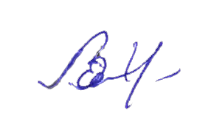  Е.В. Витковская 